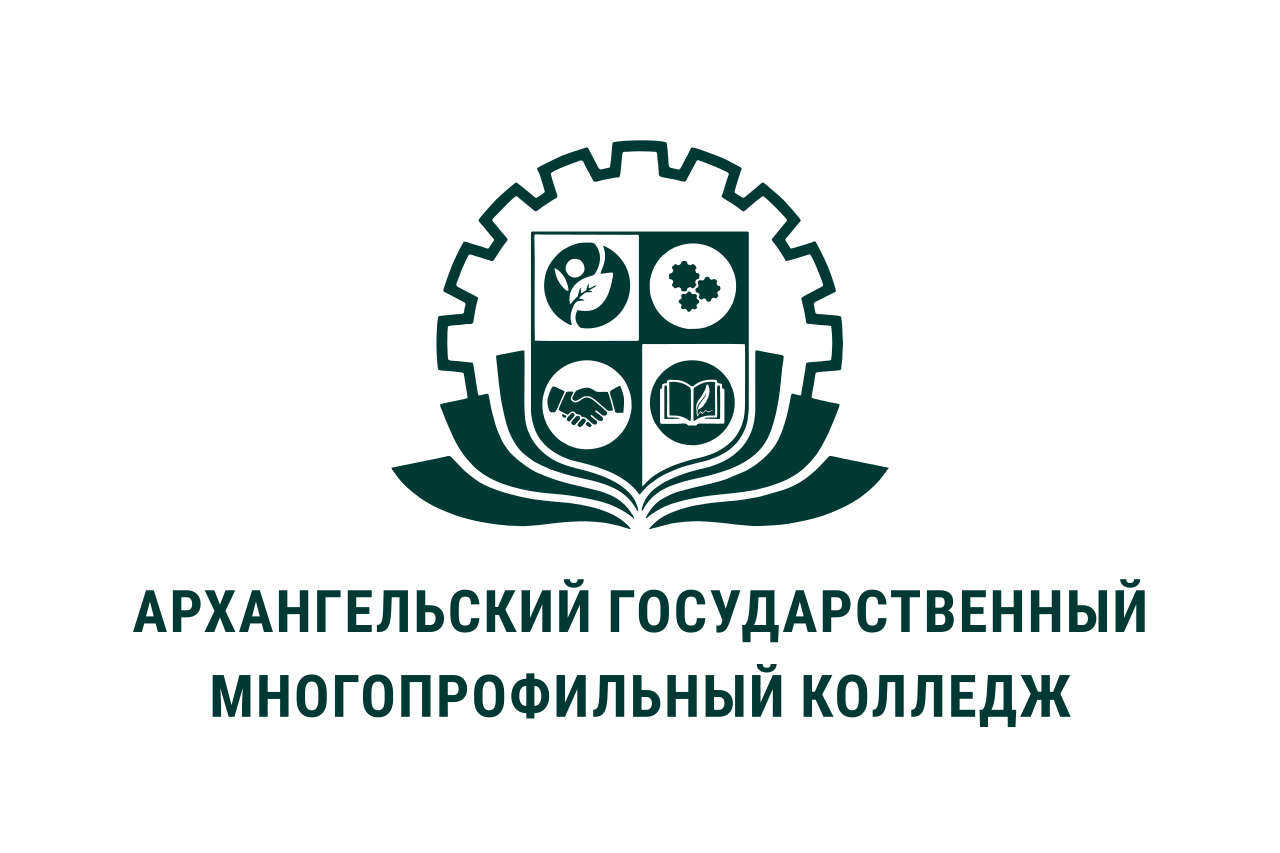 МИНИСТЕРСТВО ОБРАЗОВАНИЯ АРХАНГЕЛЬСКОЙ ОБЛАСТИгосударственное бюджетное профессиональное образовательное учреждение Архангельской области «Архангельский государственный многопрофильный колледж»МОДУЛЬ 3. НОРМАТИВНО-ПРАВОВОЕ ОБЕСПЕЧЕНИЕ ПРОФЕССИОНАЛЬНОЙ ДЕЯТЕЛЬНОСТИПРАКТИЧЕСКОЕ ЗАНЯТИЕ № 3.2 ИЗУЧЕНИЕ СИСТЕМЫ ЗАЩИТЫ ДЕТСТВА ОРГАНАМИ МЕСТНОГО САМОУПРАВЛЕНИЯЦель: определить функциональное содержание деятельности органов местного самоуправления. План занятия: 1. Самостоятельно изучите материал учебника (глава 5):Ветошкин, С. А.  Профилактика безнадзорности и правонарушений несовершеннолетних : учебное пособие для среднего профессионального образования / С. А. Ветошкин. — Москва : Издательство Юрайт, 2023. — 242 с. — (Профессиональное образование). — ISBN 978-5-534-12502-3. — Текст : электронный // Образовательная платформа Юрайт [сайт]. — https://urait.ru/book/profilaktika-beznadzornosti-i-pravonarusheniy-nesovershennoletnih-517543. по плану: Комиссии по делам несовершеннолетних и защите их прав.  Органы управления социальной защитой населения и учреждения социального обслуживания.  Органы управления образованием и образовательные учреждения. Органы опеки и попечительства.  Органы по делам молодежи и учреждения органов по делам молодежи.  Органы управления здравоохранением и учреждения здравоохранения.  Органы службы занятости.  Органы внутренних дел.  Другие органы и учреждения, общественные объединения, осуществляющие меры по профилактике безнадзорности и правонарушений несовершеннолетних.2. Заполните таблицу:№Название организации Полномочия в сфере защиты прав и свобод ребенка1Комиссии по делам несовершеннолетних и защите их прав2Органы опеки и попечительства3Органы управления социальной защитой населения4Органы службы занятости